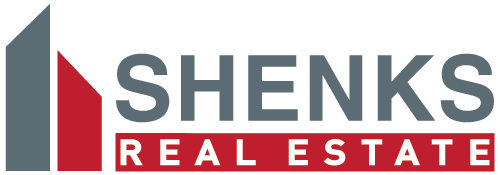 Application for COMMERCIAL TenancyPlease:Fill in Application FormAttach ID (Passport or Driver’s Licence)Supply any other supporting documentationMETHOD OF SUBMISSION:Email application and documents to shenksrealty@optusnet.com.auORFax to 9958 0075ORDrop off at 1/155 Sailors Bay Road, Northbridge 2063Regards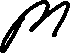 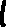 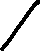 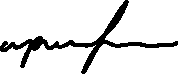 Mary YapoudjianLicenseeShenks Real Estate    0416 27 43 27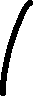 Application for commercial tenancySHENKS REAL ESTATE PTY LTDPropERTY ADDRESS   ______________________________________________________Proposed Commencement Date ____/____/________              Rent ____________  PERSONAL DETAILSFull name ___________________________________________ D.O.B.____/____/________ Residential Address ____________________________________________________________________________________________________________ Postcode ________________Phone (W) ________________________ (H) ______________________         Fax     (W) ________________________ (H) ______________________Email _____________________________________________ Mobile __________________Vehicle Registration _________________ Driver’s Licence No. ________________________COMPANY DETAILSName of Organisation ________________________________________________________Present address ____________________________________________________________________________________________________________ Postcode ________________Postal address ____________________________________________________________Number of Directors _____ Name of Directors ___________________________________________________________________________________________________________ABN _____________________________ ACN _______________________________PROPOSED USEProposed use of premises ___________________________________________________Required Floor space sqm ______________ Number of occupants of premises _________Proposed term of lease ____________________CURRENT TENANCY HISTORYAddress of premises rented __________________________________________________ Landlord/Agent’s Names ____________________________________________________Phone/Contact Details ______________________________________________________Length of tenancy _____________________ Rent pw _______________ Reason for moving _________________________________________________________PREVIOUS TENANCY HISTORYAddress of premises rented __________________________________________________ Landlord/Agent’s Names ____________________________________________________Phone/Contact Details ______________________________________________________Length of tenancy _____________________ Rent pw _______________ Reason for moving _________________________________________________________Accountants Details_________________________________________________________OTHER REFEREESName____________________________________ Phone__________________________Name____________________________________ Phone__________________________OTHER INFORMATION Is there any other relevant information you would like to disclose to assist your application__________________________________________________________________________________________________________________________________________________Applicants Signature _________________________________    Date _______________